9	рассмотреть и утвердить Отчет Директора Бюро радиосвязи в соответствии со Статьей 7 Конвенции МСЭ;9.3	Меры, принятые во исполнение Резолюции 80 (Пересм. ВКР-07);ВведениеОтмечая, что в Отчете Радиорегламентарного комитета (Док. 50) обобщаются и анализируются меры, принятые во исполнение Резолюции 80 (Пересм. ВКР-07), данная администрация резюмирует свои мнения и соображения и представляет соответствующие предложения в двух приложениях.ПредложенияАдминистрация Китая представляет свои мнения и соображения относительно Отчета Радиорегламентарного комитета для дальнейшего обсуждения на Конференции. Предложения представлены следующим образом:______________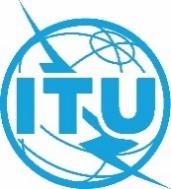 Всемирная конференция радиосвязи (ВКР-23)
Дубай, 20 ноября – 15 декабря 2023 годаВсемирная конференция радиосвязи (ВКР-23)
Дубай, 20 ноября – 15 декабря 2023 года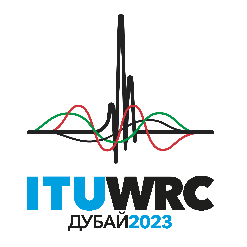 ПЛЕНАРНОЕ ЗАСЕДАНИЕПЛЕНАРНОЕ ЗАСЕДАНИЕДополнительный документ 26
к Документу 111-RДополнительный документ 26
к Документу 111-R30 октября 2023 года30 октября 2023 годаОригинал: китайскийОригинал: китайскийКитайская Народная РеспубликаКитайская Народная РеспубликаКитайская Народная РеспубликаКитайская Народная РеспубликаПРЕДЛОЖЕНИЯ ДЛЯ РАБОТЫ КОНФЕРЕНЦИИПРЕДЛОЖЕНИЯ ДЛЯ РАБОТЫ КОНФЕРЕНЦИИПРЕДЛОЖЕНИЯ ДЛЯ РАБОТЫ КОНФЕРЕНЦИИПРЕДЛОЖЕНИЯ ДЛЯ РАБОТЫ КОНФЕРЕНЦИИПункт 9.3 повестки дняПункт 9.3 повестки дняПункт 9.3 повестки дняПункт 9.3 повестки дня№Название (предмет)A26A1Предложения для работы Конференции по пункту 9.3 повестки дня (относительно п. 4.4 Регламента радиосвязи)A26A2Предложения для работы Конференции по пункту 9.3 повестки дня (относительно регламентарной основы для ресурсов НГСО)